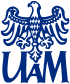 Karta samooceny Studenta po odbytej praktyce w roku akademickim 2016/2017Imię i nazwisko …………………………………………….Rok studiów…………Miejsce realizacji praktyki…………………………………………………………..Rodzaj praktyki *………………………………………………………………………Samoocena w zakresie:przygotowanie zajęć ………………………………………………………………………………………...…………………………………………………………………………………………...……………………………………………………………………………………………..sposoby prowadzenia zajęć ………………………………………………………………………………………...…………………………………………………………………………………………...……………………………………………………………………………………...………osiągnięcia …………………………………………………………………………………………..….……………………………………………………………………………………….……………………………………………………………………………………….......porażki …………………………………………………………………………………………...uwagi …………………………………………………………………………….………………………………………………………………………………………………………...samoocena ogólna ……………………………………………………………………………………………………………………………………………………………………………………                                                                                               podpis   *praktyka śródroczna, ciągła